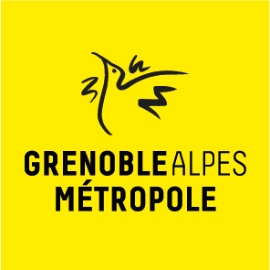 PROFIL DES PROJETSVitrine technologique Forum 5i® 2021"Le monde d’après"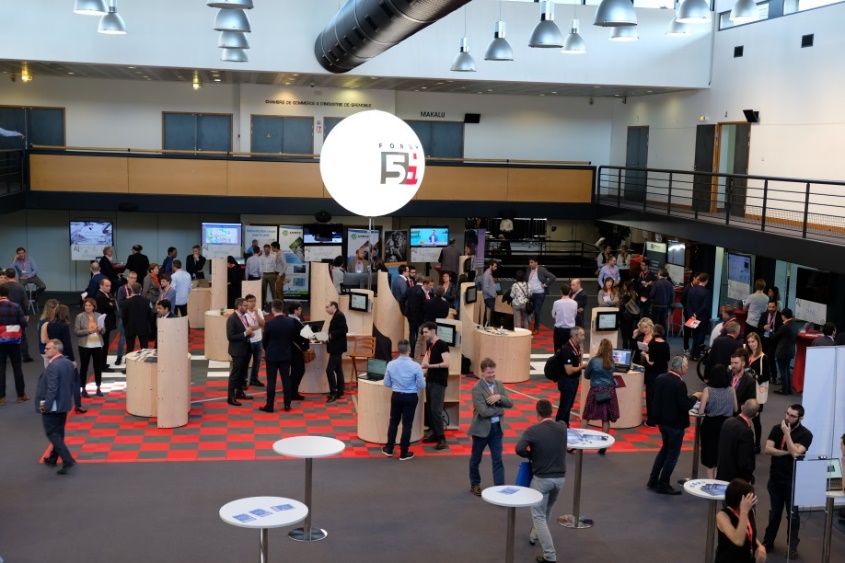 Document à renvoyer de Cyril Isabello de Grenoble Alpes Métropolecyril.isabello@lametro.frDate limite de renvoi : Le 15 avril 2021DESCRIPTIF DU PROJETNom du projet :Nom du (ou des) partenaire(s) :Baseline du projet (1 ligne max) : Descriptif du projet (10 lignes max) :Domaines d’application :Joindre le logo s’il existe et des photos du produit (format jpeg).Préciser les contraintes techniques si elles existent.Possibilité de joindre tout document jugé nécessaire pour la compréhension du projet.